проект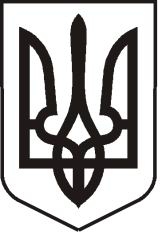 УКРАЇНАЛУГАНСЬКА  ОБЛАСТЬПОПАСНЯНСЬКИЙ  РАЙОН
ПОПАСНЯНСЬКА  МІСЬКА  РАДАШОСТОГО   СКЛИКАННЯ ШІСТДЕСЯТ ДРУГА  СЕСІЯРIШЕННЯ24 квітня 2015 року                      м. Попасна	                                                № Про інформацію щодо відновленняжитла та об’єктів соціальної сфери,які було пошкоджено внаслідокбойових дій на території містаЗаслухавши інформацію начальника відділу житлово-комунального господарства, архітектури, містобудування та землеустрою виконкому міської ради Шмельової Н.О. щодо відновлення житла та об’єктів соціальної сфери, які було пошкоджено внаслідок проведення бойових дій на території міста, з метою здійснення невідкладних заходів, пов’язаних з відновленням житлового фонду міста та об’єктів соціальної сфери, які були пошкоджено внаслідок бойових дій, враховуючи рішення виконавчого комітету від 21.04.2015 № ____, керуючись ст. 25 Закону України «Про місцеве самоврядування в Україні»,  Попаснянська міська рада ВИРІШИЛА:Інформацію начальника відділу житлово-комунального господарства, архітектури, містобудування та землеустрою виконкому міської ради щодо відновлення житла та об’єктів соціальної сфери, які було пошкоджено внаслідок бойових дій на території міста прийняти до відома.Відділу житлово-комунального господарства, архітектури, містобудування та землеустрою виконкому Попаснянської міської ради продовжити роботу спрямовану на відновлення житлового фонду та об’єктів соціальної сфери, які було пошкоджено внаслідок бойових дій, та  залучення до роботи в місті благодійних організацій  та фондів.Контроль за виконанням даного рішення покласти на постійну комісію міської ради з питань фінансів, бюджету, регіональних зв’язків та комунальної  власності, заступника міського голови Табачинського М.М. та начальника відділу житлово-комунального господарства, архітектури, містобудування та землеустрою виконкому міської ради Шмельову Н.О.Міський голова                                                                  Ю.І. Онищенко	Підготувала: Шмельова, 21089